 Mr Rob Tettmar VI Degree 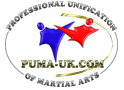 Professional Unification of Martial Arts (P.U.M.A.)Email: rob.tettmar@puma-uk.comDear Instructor,P.U.M.A. POINT STOP INDIVIDUAL & TEAM CHAMPIONSHIPS 2019Please find enclosed the details for the P.U.M.A. Individual & Team Championships to be held on; Sunday 24th March 2019 at Northcroft Leisure Centre, Newbury, Berkshire, RG14 1RS.Please note; For further information contact Mr Rob Tettmar VI degree – Email: rob.tettmar@puma-uk.comor Tel: 07813 335014. Please do not contact Master GayleColoured team/school Doboks may be worn at this event.The schedule will be as follows: (Times are approximate)All tournament officials please report to the top table at 9:15 am.  Names of all officials & helpers must be sent to; tournamentofficials@puma-uk.comCompetition Entry FeeAdult/Junior:		Individual Sparring £15 per competitorTeam Patterns	 	£10.00 per competitorTeam Sparring               £10.00 per competitorSpectators: 		£5.00 spectators Closing Date for EntriesEntries must be received no later than Sunday 17th March 2019.Entry systemPlease use the spreadsheet provided to enter your students into this event.  All participants will be invoiced directly using their email address given on the spreadsheet.SparringJunior sparring: 3 Weight Divisions. Lightweight Up to & Including 150cm                                                         Middleweight   151cm - 165cm                                                         Heavyweight   166cm & aboveJunior Team Sparring: Above weight categories apply (all teams must have one member from each weight category)Junior Team Patterns can be of any height category Cadet & Adult Sparring: All Cadet & Adult Sparring are mixed weight divisionsPlease note: Junior white/purple/orange/yellow stripe NO CONTACT TO THE FRONT of THE FACEJuniors are aged up to sixteen on day of competitionCadets are aged between 16 and under 18 years old on the day of the competitionCadets category will be for black belts onlyAll teams to be made up of three peopleFor Team Patterns you can include a walk in/off and position in any way you wantNOTE: No Separate Veterans DivisionP.U.M.A. approved sparring equipment must be worn for all sparring categoriesThe following equipment is compulsory: Head guard (open faced), gum shield, non-weighted closed-finger hand guards, forearm guards, foot guards & shin guards. Groin guards are compulsory for males and optional for females. Chest guards are optional for females.Team Patterns DivisionsEach team will be made up of three team members and the pattern performed will be a pattern of the lowest grade team member. Junior white belt & stripe belts will be allowed to perform Chon-Ji.DivisionsNOTE: For any further information please contactMr Rob Tettmar VI Degree - Email: rob.tettmar@puma-uk.com / Tel: 07813 335014Please Do Not Contact Master GayleMr Rob Tettmar VI DegreeP.U.M.A.Note. For this competition only, late entries will be permitted on the day with a late fee of £5.00 per person.09.00 amDoors open 09.30 amJunior height test (light/middle/heavy) Height categories listed below.   10:00 am11.00 am12.00 pm  1.00 pm  1.30 pm  2.00 pmJunior individual Sparring (white, yellow/green - blue/red - Black). Cadet individual Sparring (mixed weight) Junior & Cadet Team Sparring and PatternsColoured Belt Adult Team Patterns and individual sparringColoured Belt Team SparringBlack Belt Adult Team Patterns and Individual Sparring   3.00 pm                  Black Belt Adult Team Sparring Please Note: All Team Patterns can be mixed Male & FemaleContact Rule for sparring: No contact to the face will be allowed in any division, head contact to the side or top of the headguard only. (in the event of contact to the face the opposing team will automatically be awarded the point and a warning will be issued by the referee.  Please note that the schedule is a guide only and is always subject to changeGradeExercise/PatternWhite & stripe belts           Sajo Jirugi 1,2 Sajo Makgi or Chon-Ji8th -  5th KupChon-Ji – Yul-Gok4th  - 1st  KupJoon-Gun – Choong-Moo1st Degree +1st degree patterns +